Tisztelt Igazgató Asszony/Úr!Engedje meg, hogy figyelmébe ajánljam az Eötvös Loránd Tudományegyetem szolgáltatásait a sajátos nevelési igényű (fogyatékossággal élő) tanulók számára. Az Egyetemen – az országban egyedülálló módon – szakemberekből, gyógypedagógusokból, szociális gondozóból és informatikusból álló központ segíti a speciális szükségletű hallgatók tanulását, fejlődését. A Fogyatékosügyi Központ feladatait és szolgáltatásait szeretném röviden ismertetni:Minden regisztrált hallgatónak lehetősége van személyi segítőt kérni. Lehetőséget biztosítunk a központban speciális eszközök kölcsönzésére, melyek a tanulást, információ-feldolgozást, egyenlő esélyű hozzáférést segítik. Informatikai, technikai segítséget nyújtunk minden speciális szükségletű hallgatónakSzolgáltatásaink, melyekkel a speciális szükségletű hallgatókat közvetlenül támogatjuk:Autizmus spektrum zavarban/Asperger szindrómában érintett hallgatók számára a sajátos információ-feldolgozási stílusból adódó eltérések, nehézségek kezelésében igyekszünk segítségre lenni a számukra értelmezhető, áttekinthető információk nyújtása által. Elsősorban az adminisztratív teendők, ügyintézés területén tantárgyfelvétel, vizsgajelentkezés, kérvények benyújtása esetén.  A mindennapi életük tervezését és szervezését segítő stratégiákat, módszereket tanítunk. Egy másik fontos tevékenységünk a szociális-kommunikációs készségfejlesztés.  Az egyéni készségfejlesztés és tanácsadás mellett csoportot is szervezünk, melynek célja a szociális-kommunikációs készségfejlesztésen túl, hogy közelebb hozza a hasonló nehézséggel küzdő és hasonló érdeklődési körrel rendelkező hallgatókat egymáshoz. A tanulási zavarban (diszlexia, diszgráfia, diszkalkulia és ADHD) érintett hallgatók számára specifikus írás-olvasási-számolási, vagy figyelmi nehézségekből fakadó eltérő tanulási stílushoz igazodó tanulási tanácsadást és készségfejlesztést, az időbeosztásban, egyetemi szervezési feladatokban való segítséget nyújtunk. A hallgatótársakon keresztül jegyzetelő szolgáltatást, egyénre szabott és kiscsoportos tanulásmódszertani tréninget biztosítunk. A hatékony stressz-kezelés érdekében relaxációs technikákat tanítunk.Látássérült hallgatók számára útvonaltanítást végzünk.  Igény esetén adaptáljuk a szükséges tananyagokat, digitalizáljuk a tankönyveket, illetve a tananyagok vizuális elemeit leírással, vagy domborítással tesszük hozzáférhetővé. Segítséget nyújtunk a gyakorlatok teljesítéséhez nélkülözhetetlen szemléltető eszközök elkészítésében, prezentációk és előadások megtartásához szükséges ppt-k, vizuális elemek, képanyagok összeállításában és formázásában. Mozgáskorlátozott hallgatóink számára segítünk az akadálymentes útvonalak megtanításában, a személyi higiéniás feladatokhoz szociális gondozót, a tanuláshoz személyi segítőt vagy jegyzetelőt biztosítunk számukra.Hallássérült hallgatók számára tanulási tanácsadást, a szövegértés, a  kifejezőkészség, kommunikáció fejlesztését, hallásfejlesztést, kiejtésjavítást, az órai jegyzeteléshez jegyzetelőképzést végzett hallgatókat, a vizsgákhoz pedig jeltolmácsot biztosítunk. Ezen kívül igény esetén tananyagrészek adaptálását, átdolgozását is elvégezzük. Beszédfogyatékos hallgatók számára logopédiai ellátást nyújtunk.Január 27-én 16.30-tól nyílt napot szervezünk Egyetemünkön, melyre elsősorban a speciális szükségletű (sajátos nevelési igényű), egyetemünk iránt érdeklődő középiskolásokat, tanáraikat és szüleiket várjuk. A nyílt nap helyszíne: ELTE BTK Cím: 1088 Bp., Múzeum krt. 4./A épület fszt. 47. (Gombocz Zoltán előadóterem)A helyszín akadálymentes. Részvételi szándékát, kérem, jelezze a fogyatekosugy@kancellaria.elte.hu e-mail címen. Bp., 2017. 01.16.Üdvözlettel:Kovács Krisztinaegyetemi fogyatékosügyi koordinátorFogyatékosügyi Központ vezetője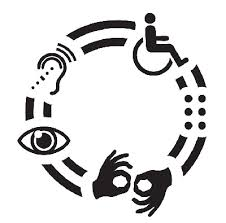 